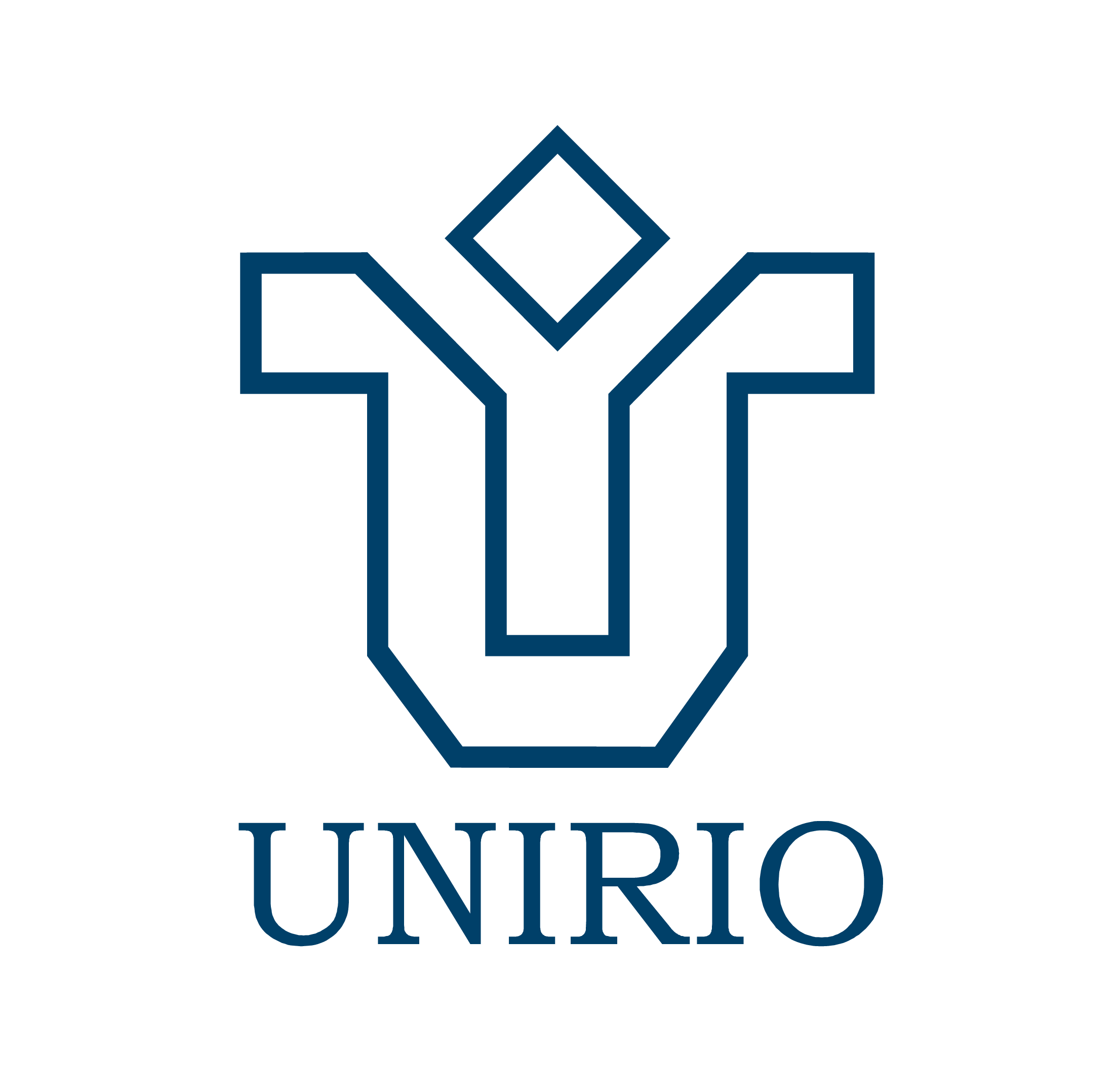 UNIVERSIDADE FEDERAL DO ESTADO DO RIO DE JANEIROGabinete do ReitorPORTARIA GR Nº _____, DE ___ DE ________ DE ___O Reitor da Universidade Federal do Estado do Rio de Janeiro (UNIRIO), usando das atribuições que lhe confere o art. 21, incisos VI e XIV do Regimento Geral,RESOLVE:Art. 1º Dispensar _______ (nome), Professor Assistente nível 1, matrícula SIAPE nº _______, CPF nº ______, de ocupar a Função Comissionada de Coordenação de Cursos (FCC), de Coordenador pro tempore do Curso de Bacharelado em Biblioteconomia, na modalidade educação presencial, turno Matutino, código e-MEC _______, da Escola de Biblioteconomia do Centro de Ciências Humanas e Sociais (CCH).Art. 2º Os efeitos desta Portaria começam a vigorar em __________.AssinaturaNomeCargoTTDD: 023.12.